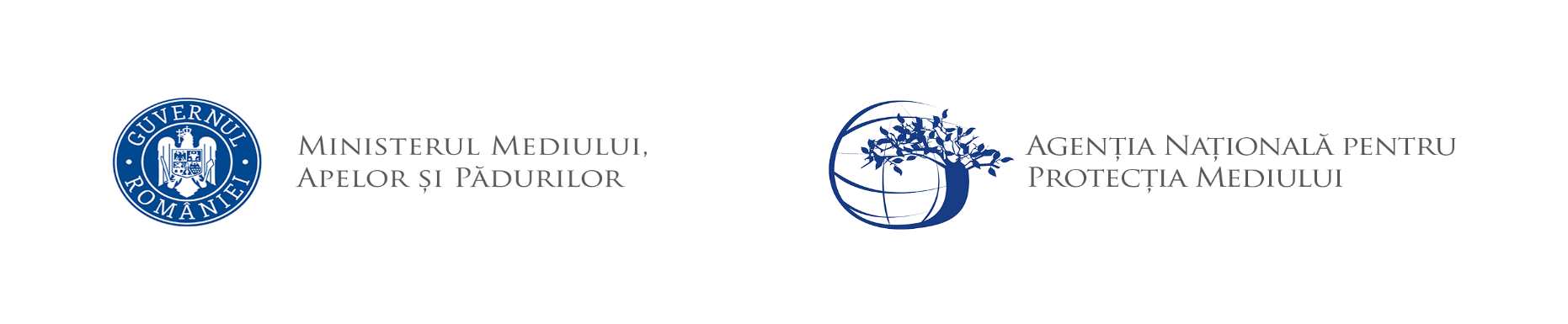 AGENȚIA PENTRU PROTECȚIA MEDIULUI DÂMBOVIȚA    Nr. 12294/7138/01.04.2024 PROIECT DECIZIA ETAPEI DE ÎNCADRARE 01.04.2024Ca urmare a solicitării de emitere a acordului de mediu adresate de de PRIMĂRIA ORAȘ TITU prin reprezentant : primar Traian Niculae, cu domiciliul in România, județul Dâmbovița, oraș Titu, strada pictor N. Grigorescu, nr. 1 înregistrată la Agenția pentru Protecția Mediului (APM) Dâmbovița cu nr. 12294 din 11.08.2023, în baza Legii nr. 292/2018 privind evaluarea impactului anumitor proiecte publice şi private asupra mediului şi a Ordonanţei de urgenţă a Guvernului nr. 57/2007 privind regimul ariilor naturale protejate, conservarea habitatelor naturale, a florei şi faunei sălbatice, aprobată cu modificări şi completări prin Legea nr. 49/2011, cu modificările şi completările ulterioare,Agenția pentru Protecția Mediului (APM) Dâmbovița decide, ca urmare a consultărilor desfăşurate în cadrul şedinţei Comisiei de analiză tehnică din data de 11.01.2024 că proiectul ,,Extindere rețea apă – canal Titu Târg, Fusea, Plopu”, propus a fi amplasat în Titu, județul Dâmbovița nu se supune evaluării impactului asupra mediului, evaluării adecvate și impactului asupra corpurilor de apăJustificarea prezentei decizii:I. Motivele pe baza cărora s-a stabilit luarea deciziei etapei de încadrare in procedura de evaluare a impactului asupra mediului sunt următoarele:a) proiectul se încadrează în prevederile Legii nr. 292/2018 privind evaluarea impactului anumitor proiecte publice şi private asupra mediului, anexa nr. 2, pct. 13, lit.a;b) impactul realizării proiectului asupra factorilor de mediu va fi redus pentru sol, subsol, vegetație, fauna și nesemnificativ pentru ape, aer și așezările umane;c) nu au fost formulate observaţii din partea publicului în urma mediatizării depunerii solicitării de emitere a acordului de mediu respectiv, a luării deciziei privind etapa de încadrare;1. Caracteristicile proiectuluimărimea proiectului:Prin prezentul proiect se propune extinderea infrastructurii de alimentare cu apă și canalizare menajeră în Titu Târg, Fusea și Plopu, orașul Titu, județul Dâmbovița.LUCRĂRI PROIECTATE (ALIMENTAREA CU APĂ) :               Prin prezentul proiect se propune realizarea următoarelor lucrări:               •    extindere rețele de distribuție cu conducte PEID/PE100 ( Dn=110 mm, L= 710 m);               •    2 hidranți de incendiu;        1. Sursa de apa            Sursa de alimentare cu apă pentru extindere, o reprezintă frotul de captare existent, autorizat, Braniștea, constituit din 10 foraje ( H = 20 ÷ 25 m, Qtotal=63 l/s).        2. Distribuția apei             Lungimea, dimensiunile, tipul de conductă pe fiecare stradă ce corespunde rețelei de distribuție apă , sunt prezentate mai jos:	      Pe rețeaua de distribuție apă de pe drumul județean DJ701A, acolo unde beneficiarul dorește amenajarea unui târg săptămânal, s-au prevăzut 2 hidranți de incendiu subterani, DN 80 mm, la distanța de 100m unul față de celalalt și la acceași distanță față de hidrantul existent Hi 21.        Branșamentele la rețeaua descrisă anterior se vor face de către beneficiari in regie proprie, cu respectarea tuturor reglementărilor legale in vigoare.3. Traversări cursuri de apă            Subtraversarea S10: in acostamentul DJ710A, pentru canal de desecare CCN60 cu conducta de distribuție apă potabilă, PEID, PE100, PN10, DN 110 mm in tub de protecție PEID, PE100, PN10, DN 250 mm, L = 7 m.           Caracteristici în zona traversării: 	- cota talveg = 157,78 mdMN	- cotă N1% = 158,55 mdMN	- afuierea generală  = 0,01 m           - adâncimea de ingropare a conductei sub talveg = 0,91 m	- cota de ingropare a conductei sub talveg = 156,87 mdMN                Coordonate le Stero 70 MN ale traversărilor: LUCRĂRI PROIECTATE (CANALIZARE):        Prin prezentul proiect se propune extinderea sistemului de canalizare prin realizarea următoarelor lucrări:rețele de canalizare menajeră gravitațională / Ltotală= 134 m;rețele de canalizare menajeră prin vacuum /Ltotală= 4082m;racorduri laterale;cămine vacuum (76 buc);stația de pompare intermediară SPAU1;conducta refulare /L=30 m;  stația de vacuum;  racord de alimentare cu apă de la stația de vacuum SV2 la cea nouă / L=30m;  instalații hidraulice;  instalații de ventilație și incălzire pentru stația de vacuum;  amenajarea noii stații de vacuum (imprejmuire + drum acces +platforme + sistematizare verticală) ;   1. Rețele  de canalizare menajeră gravitațională         Colectarea apelor uzate menajere de la locuitorii de pe strada DS13 NC71403 și de pe strada Muncii DJ701A NC73059 ( unde beneficiarul va amenaja un târg săptămânal ) se va realiza prin rețele de canalizare stradală din tuburi PP multistrat pentru canalizare, dimensionate pentru a prelua debitele de apă uzată menajere rezultate, funcționând in sistem gravitațional sau prin pompare in funcție de panta terenului.       Pentru a permite o racordare ușoară a instalațiilor interioare de canalizare la rețeaua stradală, s-a avut in vedere montarea conductelor de canalizare la o adâncime maximă de 3,50 m.   Lungimea, dimensiunile și tipul canalizării gravitaționale sunt prezentate in continuare:   Rețelele de canalizare menajeră gravitațională se vor amplasa astfel:      -	pe drumul DS13 NC71403 pe partea dreapă, in acostament;      -	pe drumul județean Str. Muncii  DJ701A  NC73059, pe partea dreaptă, in acostament, in sensul de mers către localitatea Dâmbovicioara.  1.1. Execuție racorduri laterale       Racordarea gospodăriilor la sistemul extins de canalizare menajeră se va realiza cu racorduri laterale PP multistrat Dn =160 mm, SN 8 prevăzute cu dop din PVC Dn 160 mm, cu lungimi variabile                in funcție de situația din teren.     Tehnic, racordarea instalațiilor interioare de canalizare din locuințe la rețeaua de canalizare            se va realiza prin intermediul unor cămine de vizitare amplasate in interiorul proprietății, la limita                 de proprietate, iar acestea se vor racorda, in afara proprietății direct in colectorul din PP multistrat,       Dn =160 mm, prin eliminarea dopului și imbinarea conductelor prin mufă și garnitură;  2. Stația de pompare intermediară SPAU1          Având in vedere, atât configurația terenului, cât si soluția adoptată privind montarea rețelelor de canalizare la adâncimea de maxim 3,5 m, s-au prevăzut o ministație de pompare apă uzată menajeră, SPAU1 și conducte de canalizare forțată din PEID tip PE100, Pn 10 cu acoperire protectivă din PP, Dn 110 mm, pentru transport și descărcare intr-un cămin de colectare proiectat, in lungime de L=30 m.        Stația de pompare SPAU1 va fi construcție monobloc - bazin colectare cu Dn 1100 mm, realizat din poliester armat cu fibră de sticlă – GRP și  prevăzută cu 2 pompe submersibile 1A + 1R,  Q = 1 m³/h, H = 6 mCA.           Coordonate in sistem STEREO 70 /stația de pompare ape uzate SPAU1:                N(m) = X - 352293,1135   	 E(m) = Y - 543288.2966  3. Rețele de canalizare menajeră prin vacuum           Sistemul de canalizare prin vacuum proiectat in cadrul acestei investiții va cuprinde:       -	rețele de canalizare pentru colectarea și transportul apelor uzate menajere in sistem vacuumatic, din conducte PEID, SDR 17, Pn 10 cu diamentrul nominal de 90, 110, 125 si 160 mm, in lungime totală de L= 4082 m;      -	conducte PEID/PE100, PN 10 bar, cu acoperire protectivă PP, pentru rețele de canalizare forțată, cu Dn= 110 mm, L= 30 m.         Lungimea, dimensiunile și tipul canalizării proiectate in cadrul acestei investiții sunt prezentate in tabelul următor:          Rețelele de colectare și transport se vor monta pe o parte sau pe ambele părți ale arterelor         de circulație, de regulă in acostament, iar căminele de colectare cu supapă de vacuum sau de vizitare/ racord, s-au prevăzut a se monta in trotuar sau lângă conductele de vacuum, după caz.   4. Stația de vacuum Rețelele de canalizare cu transport prin vacuum sunt rețele sub presiune negativă generată de o stație de vacuum. Pentru colectarea și transportul apelor uzate menajere, zonele din Titu - Târg, Fusea și Plopu care nu beneficiază de un sistem de canalizare menajeră, in imediata vecinătate a stației de vacuum existente SV2, s-a proiectat o nouă stație de vacuum, pe un teren aparținând domeniului public,           cu suprafața de 230 m.Stația de vacuum nouă va transporta apele uzate către stația de epurare existentă, (dimensionată pentru o capacitate de 18700 LE  și Q uz zi max = 3610 m³/zi) prin conducta de refulare existentă a SV2.Noua stație de vacuum (prevăzută cu biofiltru) va prelua Ramura nr. 2 și Ramura nr. 3 din sistemul existent, Ramura nr. 1 rămânând să fie deservită de stația existentă.	Noua stație va fi echipată cu propriile utilaje (rezervor colectare, pompe vacuum, descărcare, panou comandă, panou monitorizare) și va funcționa independent de stația de vacuum existentă, insă pentru trimiterea către stația de epurare a apelor uzate colectate va utiliză conducta de descărcare existentă. Pentru a se evita descărcarea simultană a celor două rezervoare de colectare, in panourile de comandă ale celor două stații se va implementa o condiție de “așteptare” pentru pompa de descărcare din stația secundară.Alimentarea cu apă la stația de vacuum nouă se va realiza de la branșamentul stației existente SV2 cu conducta PEID/PE100 Pn 10, cu acoperire protectivă PP și fir din inox, Dn 50 mm, Pn = 10 bar, montată ingropat, la adâncimea de ingheț. Lungimea racordului la stația de vacuum SV2 la cea nouă este de circa 30,0 m. Pe racord s-a prevăzut robinet PE cu bilă, montat ingropat, Dn 50 mm.Stația de vacuum va fi prevăzută cu:    instalații hidraulice;    instalații de ventilație și incălzire pentru stația de vacuum;    amenajarea noii stații de vacuum (imprejmuire + drum acces +platforme + sistematizare verticală) ;            Coordonate in sistem STEREO 70 / statie vacuum  :          1.	N(m) = X - 350437.7800		E(m) = Y - 542106.3160                            2.	N(m) = X - 350449.1260		E(m) = Y - 542123.9130                            3.	N(m) = X - 350443.3964		E(m) = Y - 542128.8468	     4.	N(m) = X - 350441.9904		E(m) = Y - 542127.5788                 5.	N(m) = X - 350440.5121		E(m) = Y - 542128.6936	      6.	N(m) = X - 350427.5016		E(m) = Y - 542110.5478  Traversări cursuri de apă      Subtraversarea S4: pârâul Șuța, cu conducta de canalizare in vacuum PEID, PE100, PN10, DN 125 mm in tub de protecție PEID, PE100, PN10, DN 250 mm, L = 9 m. Subtraversarea se va executa pe sub tuburile de azbociment existente, la adâncimea de ingheț de 0,9 m, măsurată intre generatoarea superioară conductei de protecție și generatoarea inferioară tuburilor;          Caracteristici în zona traversării: 	- cota talveg = 157,78 mdMN	- cotă N1% = 158,55 mdMN	- afuierea generală  = 0,01 m            - adâncimea de ingropare a conductei sub talveg = 0,91 m	- cota de ingropare a conductei sub talveg = 156,87 m       Subtraversarea S9: in acostamentul DJ710A, pentru canal de desecare CCN60 cu conducta de refulare PEID, PE100, PN10, DN 110 mm in tub de protecție PEID, PE100, PN10, DN 250 mm, L = 7 m.	 Caracteristici în zona traversării: 	- cota talveg = 157,78 mdMN	- cotă N1% = 158,55 mdMN	- afuierea generala  = 0,01 m            - adâncimea de ingropare a conductei sub talveg = 0,91 m	- cota de ingropare a conductei sub talveg = 156,87 m                 Coordonate le Stero 70 MN ale traversărilor :    5. DEBITELE ȘI VOLUMELE DE APĂ        Conform breviarului de calcul atașat in documentația tehnică, potrivit extinderilor rețelelor de alimentare cu apă și canalizare / 226 gospodării noi, respectiv 678 LE, debitele și volumele de apă vor fi:      5.1. Cerința de apă:       Regim de funcționare permanent: 24 ore/zi, 365 zile/an .        5.2. Debite de ape uzate evacuate             Debitele de dimensionare ale rețelei de canalizare :Regim de funcționare permanent: 24 ore/zi, 365 zile/an.b) cumularea cu alte proiecte : proiectul este o extindere a proiectelor de alimentarea cu apă și evacuarea apelor uzate in orașul Titu, județul Dâmbovița;c) utilizarea resurselor naturale: se vor utiliza resurse naturale în cantităţi limitate, iar materialele necesare realizării proiectului vor fi preluate de la societăţi autorizate; d) producţia de deşeuri: deşeurile generate atât în perioada de execuţie cât şi în perioada de funcţionare vor fi stocate selectiv şi predate către societăţi autorizate din punct de vedere al mediului pentru activităţi de colectare/valorificare/eliminare; e) emisiile poluante, inclusiv zgomotul şi alte surse de disconfort: lucrările şi măsurile prevăzute în proiect nu vor afecta semnificativ factorii de mediu (aer, apă, sol, aşezări umane); f) riscul de accident, ţinându-se seama în special de substanţele şi de tehnologiile utilizate: in timpul lucrărilor de execuție pot apare pierderi accidentale de carburanți sau lubrefianți de la vehiculele si utilajele folosite; după punerea in funcțiune a obiectivului vor fi luate masuri de securitate şi paza la incendii;2. Localizarea proiectelor2.1. utilizarea existentă a terenului: Titu , județul Dâmbovița;2.2. relativa abundenţă a resurselor naturale din zonă, calitatea şi capacitatea regenerativă a acestora:  nu este cazul;2.3. capacitatea de absorbţie a mediului, cu atenţie deosebită pentru:zonele umede: nu este cazul;zonele costiere: nu este cazul;zonele montane şi cele împădurite: nu este cazul;parcurile şi rezervaţiile naturale: nu este cazul;ariile clasificate sau zonele protejate prin legislaţia în vigoare, cum sunt:  proiectul nu este amplasat în sau în vecinătatea unei arii naturale protejate;f) zonele de protecţie specială, mai ales cele desemnate prin Ordonanţa de Urgenţă a Guvernului nr. 57/2007 privind regimul ariilor naturale protejate, conservarea habitatelor naturale, a florei şi faunei sălbatice, cu modificările şi completările ulterioare, zonele prevăzute prin Legea nr. 5/2000 privind aprobarea Planului de amenajare a teritoriului naţional – Secţiunea a III – a – zone protejate, zonele de protecţie instituite conform prevederilor Legii apelor nr. 107/1996, cu modificările şi completările ulterioare, şi Hotărârea Guvernului nr. 930/2005 pentru aprobarea Normelor speciale privind caracterul şi mărimea zonelor de protecţie sanitară şi hidrogeologică: proiectul nu este inclus în zone de protecţie specială desemnate;    g) ariile în care standardele de calitate a mediului stabilite de legislaţie au fost deja depăşite: nu au fost înregistrate astfel de situaţii;     h) ariile dens populate: nu e cazul;    i) peisajele cu semnificaţie istorică, culturală şi arheologică: nu este cazul; 3. Caracteristicile impactului potenţial:        a) extinderea impactului: aria geografică şi numărul persoanelor afectate: impactul va fi local, numai în zona de lucru, pe perioada execuţiei;    b) natura transfrontieră a impactului:  nu este cazul;    c) mărimea şi complexitatea impactului: impact relativ redus şi local atât pe perioada execuţiei proiectului cât şi ulterior în perioada de funcţionare;    d) probabilitatea impactului: impact cu probabilitate redusă atât pe parcursul realizării investiţiei, cât şi după realizarea acestuia, deoarece măsurile prevăzute de proiect nu vor afecta semnificativ factorii de mediu (aer, apă, sol, aşezări umane);    e) durata, frecvenţa şi reversibilitatea impactului: impact cu durată, frecvenţă şi reversibilitate reduse datorită naturii proiectului şi măsurilor prevăzute de acesta. II. Proiectul propus nu intra sub incidenţa art. 28 din O.U.G. 57/2007 privind regimul ariilor naturale protejate, conservarea habitatelor naturale, a florei şi faunei sălbatice, cu modificările și completările ulterioare, amplasamentul propus nu se află în/sau vecinătatea unei arii naturale protejate sau alte habitate sensibile. III. Motivele pe baza cărora s-a stabilit neefetuarea evaluării impactului asupra corpurilor de apă:                                 Conform procesului verbal  nr. 648/AMM/08.12.2023, intocmit de Comisia de Analiză Tehnică a A.B.A.  Argeș Vedea Pitești, pentru investiție nu este necesară intocmire SEICA, având in vedere că este vorba de extinderea unui obiectiv  existent.Aviz de gospodărire a apelor nr.147 din 24.04.2024 emis de Administrația Națională Apele Române Administrația Bazinală de Apă  Argeș Vedea.Condiţiile de realizare a proiectului:    Titularul are obligaţia de a urmări modul de respectare a legislaţiei de mediu în vigoare pe toata perioada de execuţie a lucrărilor şi  după realizarea acestuia să ia toate măsurile necesare pentru a nu se produce poluarea apelor subterane, de suprafaţă, a solului sau a aerului.Respectarea condițiilor impuse prin avizele solicitate în Certificatul de Urbanism.Titularul are obligația respectării condițiilor impuse prin actele de reglementare emise/solicitate de alte autorități.Executarea lucrărilor se va face cu respectarea documentației tehnice depuse, a normativelor și prescriptiilor tehnice specifice;Se vor respecta măsurile de reducere și protecție menționate în memoriul de prezentare referitoare la executarea lucrărilor, pentru realizarea proiectului  în condiții de siguranță și cu impact minim posibil pe fiecare factor de mediu;Pentru  organizarea de şantier:depozitarea materialelor de construcţie şi a deşeurilor rezultate se va face în zone special amenajate fără să afecteze circulaţia în zonă;utilajele de construcţii se vor alimenta cu carburanţi numai în zone special amenajate fără a se contamina solul cu produse petroliere; întreţinerea utilajelor/mijloacelor de transport (spălarea lor, efectuarea de reparaţii, schimburile de ulei) se vor face numai la service-uri/baze de producţie autorizate;toate echipamentele mecanice trebuie să respecte standardele referitoare la emisiile de zgomot în mediu conform H.G. nr. 1756/2006 privind emisiile de zgomot în mediu produse de echipamentele destinate utilizării în exteriorul clădirilor; deşeurile menajere se vor colecta în europubelă şi se vor preda către unităţi autorizate;prin organizarea de şantier nu se vor ocupa suprafeţe suplimentare de teren, faţă de cele planificate pentru realizarea proiectului;pentru lucrările specifice de şantier se vor utiliza toalete ecologice;Protecţia apelornu se vor evacua ape uzate în apele de suprafaţă sau subterane, nu se vor manipula sau depozita deşeuri, reziduuri sau substanţe chimice, fără asigurarea condiţiilor de evitare a poluării directe sau indirecte a apelor de suprafaţă sau subterane;se va respecta Avizul de gospodărire a apelor nr.147 din 24.04.2024 emis de Administrația Națională Apele Române Administrația Bazinală de Apă  Arges Vedea;se interzice racordarea la rețeaua de canalizare a apelor uzate menajere a unui numar de locuitori echivalenți mai mare decât cel pentru care a fost dimensionată stația de epurare(Q max.zi = 3610 mc/zi) ;să utilizeze instalații / stație de epurare agrementate tehnic care să asigure epurarea corespunzătoare a apelor uzate menajere și incadrarea valorilor concentrațiilor tuturor indicatorilor de calitate monitorizați, in limitele maxime admise de HG 188/2002 – NTPA 001/2002 cu modificările și completpările ulterioare.  Protecţia aeruluimaterialele de construcţie se vor depozita în locuri închise şi ferite de acţiunea vântului, pentru evitarea dispersiei particulelor de praf, ciment, var etc.;materialele de construcţie pulverulente se vor manipula în aşa fel încât să se reducă la minim nivelul de particule ce pot fi antrenate de curenţii atmosferici;emisiile de poluanţi rezultaţi de la vehiculele rutiere trebuie să se încadreze în normele tehnice privind siguranţa circulaţiei rutiere şi protecţiei mediului, verificaţi prin inspecţia tehnică periodică; cantităţile anuale de poluanţi emişi din activitatea de transport se calculează folosind metodologia specifică;concentraţiile noxelor emise de la motoarele termice care funcţionează pe motorină nu vor depăşi limitele maxime admise de H.G. 743/2002;în perioadele secetoase şi ori de câte ori este nevoie  se vor umecta căile de acces pentru evitarea poluării cu praf; Protecția împotriva zgomotului - 	în timpul execuţiei proiectului şi funcţionării Nivelul de zgomot continuu echivalent ponderat A (AeqT) se va încadra în limitele SR 10009/2017/ C91 : 2020– Acustică Urbană - limite admisibile ale nivelului de zgomot din mediul ambiant; OM 119 / 2014 pentru aprobarea Normelor de igienă şi sănătate publică privind mediul de viaţă al populaţiei, cu modificările și completările ulterioare;Protecţia soluluiÎn perioada de construiremijloacele de transport vor fi asigurate astfel încât să nu existe pierderi de material sau deşeuri în timpul transportului;utilajele de construcţii se vor alimenta cu carburanţi numai în zone special amenajate fără a se contamina solul cu produse petroliere;întreţinerea utilajelor/mijloacelor de transport (spălarea lor, efectuarea de reparaţii, schimburile de ulei) se vor face numai la service-uri/baze de producţie autorizate;alimentarea cu carburanţi a mijloacelor de transport se va face de la staţii de distribuţie carburanţi autorizate, iar pentru utilaje alimentarea se va face numai cu respectarea tuturor normelor de protecţie  mediului; se vor amenaja spaţii amenajate corepunzător pentru depozitarea materialelor de construcţie şi pentru depozitarea temporară a deşeurilor generate;se interzice poluarea solului cu carburanţi, uleiuri uzate în urma operaţiilor de staţionare, aprovizionare, depozitare sau alimentare cu combustibili a utilajelor şi a mijloacelor de transport sau datorită funcţionării necorespunzătoare a acestora;  În perioada de funcționare-sunt interzise deversările neautorizate sau accidentale ale oricăror substanţe poluante pe sol, în apele de suprafaţă sau freaticeModul de gospodărire a deşeurilorTitularul are obligaţia respectării prevederilor Ordonanței de Urgenţă a Guvernului României  privind  protecţia mediului nr. 195/2005, aprobată cu modificări şi completări  prin Legea nr. 265/2006, OUG 92/2021 privind regimul deşeurilor aprobată prin Legea 17/2023;   În perioada de construcţie- deşeurile reciclabile rezultate în urma lucrărilor de construcţii  se vor colecta selectiv prin grija executantului lucrării, selectiv pe categorii şi vor fi predate la firme specializate în valorificarea lor; - deşeurile menajere se vor colecta în europubelă şi se vor preda către firme specializate;- preluarea ritmică a deşeurilor rezultate pe amplasament, evitarea depozitării necontrolate a acestora;- deșeurile generate vor fi eliminate sau valorificate numai prin operatori autorizați pe bază de contract;- este interzisă abandonarea deşeurilor sau depozitarea în locuri neautorizate; pe durata transportului deşeurile vor fi însoţite de documente din care să rezulte deţinătorul, destinatarul, tipul deşeurilor, locul de încărcare, locul de destinaţie, cantitatea;  Lucrări de refacere a amplasamentului- în cazul unor poluări accidentale se va reface zona afectată;- la încetarea activităţii se vor dezafecta construcţiile/instalaţiile existente şi se va readuce terenul la starea inițială în vederea utilizării ulterioare a terenului;MonitorizareaÎn timpul implementării proiectului: în scopul eliminării eventualelor disfuncţionalităţi, pe întreaga durată de execuţie a lucrărilor vor fi supravegheate:- respectarea cu stricteţe a limitelor şi suprafeţelor ;- modul de depozitare a materialelor de construcţie;- respectarea rutelor alese pentru transportul materialelor de construcţie;- respectarea normelor de securitate a muncii;- respectarea măsurilor de reducere a poluării;- refacerea la sfârşitul lucrărilor a zonelor afectate de lucrările de organizare a şantierului;- nivelul de zgomot – în cazul apariţiei sesizărilor din partea populaţiei datorate depăşirii limitelor admisibile se vor lua măsuri organizatorice şi/sau tehnice corespunzătoare de atenuare a impactului.Proiectul propus nu necesită parcurgerea celorlalte etape ale procedurilor de evaluare a impactului asupra mediului, evaluarea adecvată și evaluarea impactului asupra corpurilor de apă.Prezenta decizie este valabilă pe toată perioada de realizare a proiectului, iar în situaţia în care intervin elemente noi, necunoscute la data emiterii prezentei decizii, sau se modifică condiţiile care au stat la baza emiterii acesteia, titularul proiectului are obligaţia de a notifica autoritatea competentă emitentă.Orice persoană care face parte din publicul interesat şi care se consideră vătămată într-un drept al său ori într-un interes legitim se poate adresa instanţei de contencios administrativ competente pentru a ataca, din punct de vedere procedural sau substanţial, actele, deciziile ori omisiunile autorităţii publice competente care fac obiectul participării publicului, inclusiv aprobarea de dezvoltare, potrivit prevederilor Legii contenciosului administrativ nr. 554/2004, cu modificările şi completările ulterioare.Se poate adresa instanţei de contencios administrativ competente şi orice organizaţie neguvernamentală care îndeplineşte condiţiile prevăzute la art. 2 din Legea nr. 292/2018 privind evaluarea impactului anumitor proiecte publice şi private asupra mediului, considerându-se că acestea sunt vătămate într-un drept al lor sau într-un interes legitim.Actele sau omisiunile autorităţii publice competente care fac obiectul participării publicului se atacă în instanţă odată cu decizia etapei de încadrare, cu acordul de mediu ori, după caz, cu decizia de respingere a solicitării de emitere a acordului de mediu, respectiv cu aprobarea de dezvoltare sau, după caz, cu decizia de respingere a solicitării aprobării de dezvoltare.Înainte de a se adresa instanţei de contencios administrativ competente, persoanele prevăzute la art. 21 din Legea nr. 292/2018 privind evaluarea impactului anumitor proiecte publice şi private asupra mediului au obligaţia să solicite autorităţii publice emitente a deciziei prevăzute la art. 21 alin. (3) sau autorităţii ierarhic superioare revocarea, în tot sau în parte, a respectivei decizii. Solicitarea trebuie înregistrată în termen de 30 de zile de la data aducerii la cunoştinţa publicului a deciziei.Autoritatea publică emitentă are obligaţia de a răspunde la plângerea prealabilă prevăzută la art. 22 alin. (1) în termen de 30 de zile de la data înregistrării acesteia la acea autoritate.Procedura de soluţionare a plângerii prealabile prevăzută la art. 22 alin. (1) este gratuită şi trebuie să fie echitabilă, rapidă şi corectă.Prezenta decizie poate fi contestată în conformitate cu prevederile Legii nr. 292/2018 privind evaluarea impactului anumitor proiecte publice şi private asupra mediului şi ale Legii nr. 554/2004, cu modificările şi completările ulterioare.DIRECTOR EXECUTIV,Maria Morcoașe                                                Nr. crt.     StradaConducta de apă potabilă PEID, PE100, DN 110 mm Lungime [m]1DS27/3 NC714251402Str. Plopu DE2281203Str. DS 232/3 NC72257 804Str. adiacenta dr. DJ701A455Str. DJ701A 2906Str. DS64/1 NC7140235TOTAL 710Vale necadastrata/S10/canal desecare CCN60Vale necadastrata/S10/canal desecare CCN60Vale necadastrata/S10/canal desecare CCN60                        X=352289.341                        Y=543283.968                         X=352285.569                         Y=543280.643Nr. Crt.StradaLungime conductă de canalizare propusăLungime conductă de canalizare propusăStații de pompareNr. Crt.StradaCanalizare gravitațională, PP multistrat Dn 250 mmCanalizare forțată, PEID, PE100, SDR 17 (m)Stații de pompareNr. Crt.StradaLungime total (m)Dn 110buc012341Str. DS13 NC 714033802Str. Muncii DJ701A NC730599630SPAU1TOTALTOTAL134301Nr. Crt.StradaCanalizare vacuum, PEID, SDR 17Canalizare vacuum, PEID, SDR 17Canalizare vacuum, PEID, SDR 17Canalizare vacuum, PEID, SDR 17Canalizare vacuum, PEID, SDR 17Cămine vacuumNr. Crt.StradaDiametre (mm)Diametre (mm)Diametre (mm)Cămine vacuumNr. Crt.StradaTotal90110125160buc.012345671Str. DS27/1/1 NC7388662172180369182Str. DS33/11191210733Str. Cuza Voda DN7144344263721415114DS27/2 NC7138359595DS27/3 NC714252842026456Str. Plopu DE2281702015047Str. DS 232/3 NC72257 6245818Str. adiacenta dr. DJ701A3843419Str. adiacenta st. DJ701A 38434110Str. adiacenta dr. DJ701A32428111Str. DJ701A 67463112Str. DS64/1 NC714021328124213Str. Stefan Mihaileanu NC71498 4612647388414Str. zona blocuri ANL21052158915Str. DE289 11912107316Str. NC715852274817912TOTAL TOTAL 40823341855147841576pr.Suta  /S4conducte refulare, L=9 mpr.Suta  /S4conducte refulare, L=9 mpr.Suta  /S4conducte refulare, L=9 mVale necadastrata/S9/canal desecare CCN60Vale necadastrata/S9/canal desecare CCN60Vale necadastrata/S9/canal desecare CCN60X=351752.352X=352289.341Y=541262.393Y=543283.968X=351746.377X=352285.569Y=541255.648Y=543280.643Debite, volume anualeCerintaQzi max  (m3/zi, l/s)168,69/ 1,95Qzi med  (m3/zi, l/s)124,95  /1,45Qorar max  (m3/h, l/s)20,38 /5,66Volumul mediu anual (m3/an)45607Debite evacuate, volume anualeDebite evacuate, volume anualeQuz zi max  (m3/zi, l/s)167,02 /1,93Quz zi med  (m3/zi, l/s)123,72 /1,43Quz orar max  (m3/h, l/s)23,44 /6,51Volumul mediu anual (m3/an)45157  Șef Serviciu A.A.A.,   Florian Stăncescu                                                 Intocmit,consilier A.A.A                                              Amalia Didă      Șef Serviciu C.F.M.,  Laura Gabriela Briceag                                             Intocmit, consilier C.F.M.                                          Nicoleta Vlădescu